SUPPLEMENTAL DIGITAL CONTENT (SDC)SDC TABLESSDC Table 1SDC Table 2SDC Table 3SDC Table 4SDC FIGURESSDC Figure 1SDC Figure 2SDC Figure 3aSDC Figure 3bSDC TABLESSDC Table 1. Demographics and Clinical Characteristics of Tested Participants vs. Those Eligible but Not TestedALGSPFICA1ATAbbreviations: A1AT, alpha one antitrypsin deficiency; ALGS, Alagille Syndrome; IQR, interquartile range; PFIC, progressive familial intrahepatic cholestasis; SD, standard deviation.SDC Table 2. Categorical Distribution of IQ Scores by Disease GroupAbbreviations: A1AT, alpha one antitrypsin deficiency; ALGS, Alagille Syndrome; PFIC, progressive familial intrahepatic cholestasis; WISC-IV, Wechsler Intelligence Scale for Children-IV.*ALGS vs. A1AT, p<0.05No significant differences found between ALGS vs. PFIC or PFIC vs. A1AT (p>0.05 for all).**WMI and PSI are only included in WISC-IV. SDC Table 3. Univariate Linear Regression for Continuous FSIQ, Adjusted for Parental EducationAbbreviations: A1AT, alpha one antitrypsin deficiency; aCEPH, absent clinically-evident portal hypertension; ALGS, Alagille Syndrome; ALT, alanine aminotransferase; APRI, AST to platelet ratio index; AST, aspartate aminotransferase; BMI, body mass index; BUN, blood urea nitrogen; CEPH, clinically-evident portal hypertension; CI, confidence interval; dCEPH, definite clinically-evident portal hypertension; FIB-4, Fibrosis-4; FSIQ, full scale intelligence quotient; GGTP, gamma glutamyl transpeptidase; INR, international normalized ratio; pCEPH, possible clinically-evident portal hypertension; PFIC, progressive familial intrahepatic cholestasis. 1Bass LM, Shneider BL, Henn L, et al. Clinically evident portal hypertension: An operational research definition for future investigations in the pediatric population. J Pediatr Gastroenterol Nutr 2019;68:763-767. *Renal involvement was defined as dysplastic kidney, single kidney, renal tubular acidosis, or other renal abnormality reported on initial history.SDC Table 4. Disease-Specific Clinical Characteristics and Genetic Testing of Children with Inherited Cholestatic Liver DiseaseSDC FIGURESSDC Figure 1. ALGS FSIQ Scores by Cardiac Disease Severity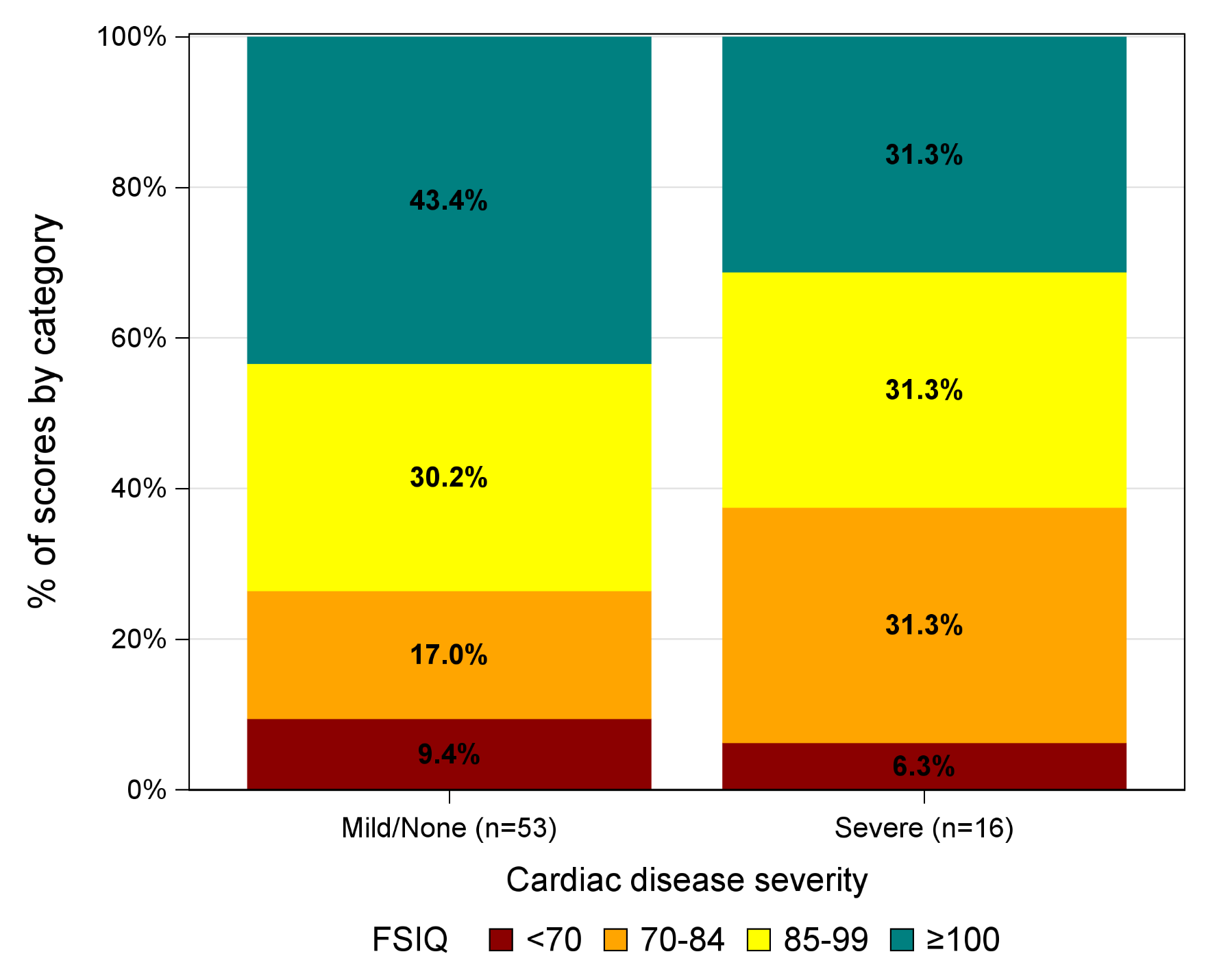 Severe cardiac disease was defined as having ≥1 of the following: pulmonary valve stenosis, Tetralogy of Fallot, ventricular/atrial septal defect, pulmonary atresia, hypoplastic right ventricle, aortic coarctation, aortic root dilatation, and/or aortic stenosis. Participants with only peripheral pulmonary artery stenosis, patent ductus arteriosus (PDA), patent foramen ovale (PFO), or no reported conditions were considered to have mild cardiac disease.SDC Figure 2. Flow Diagram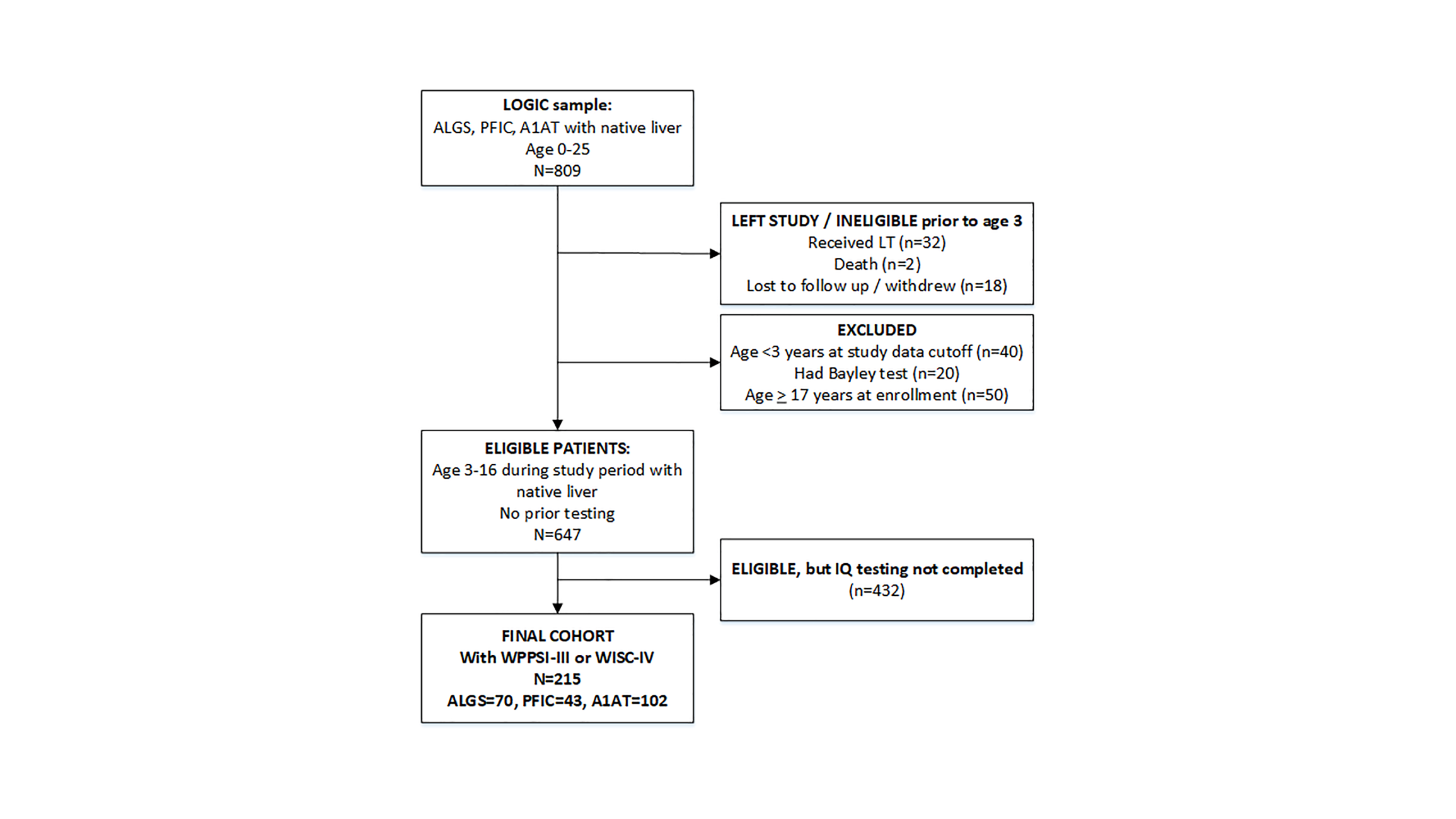 SDC Figure 3a. FSIQ by Gene Mutation Class, ALGS and PFIC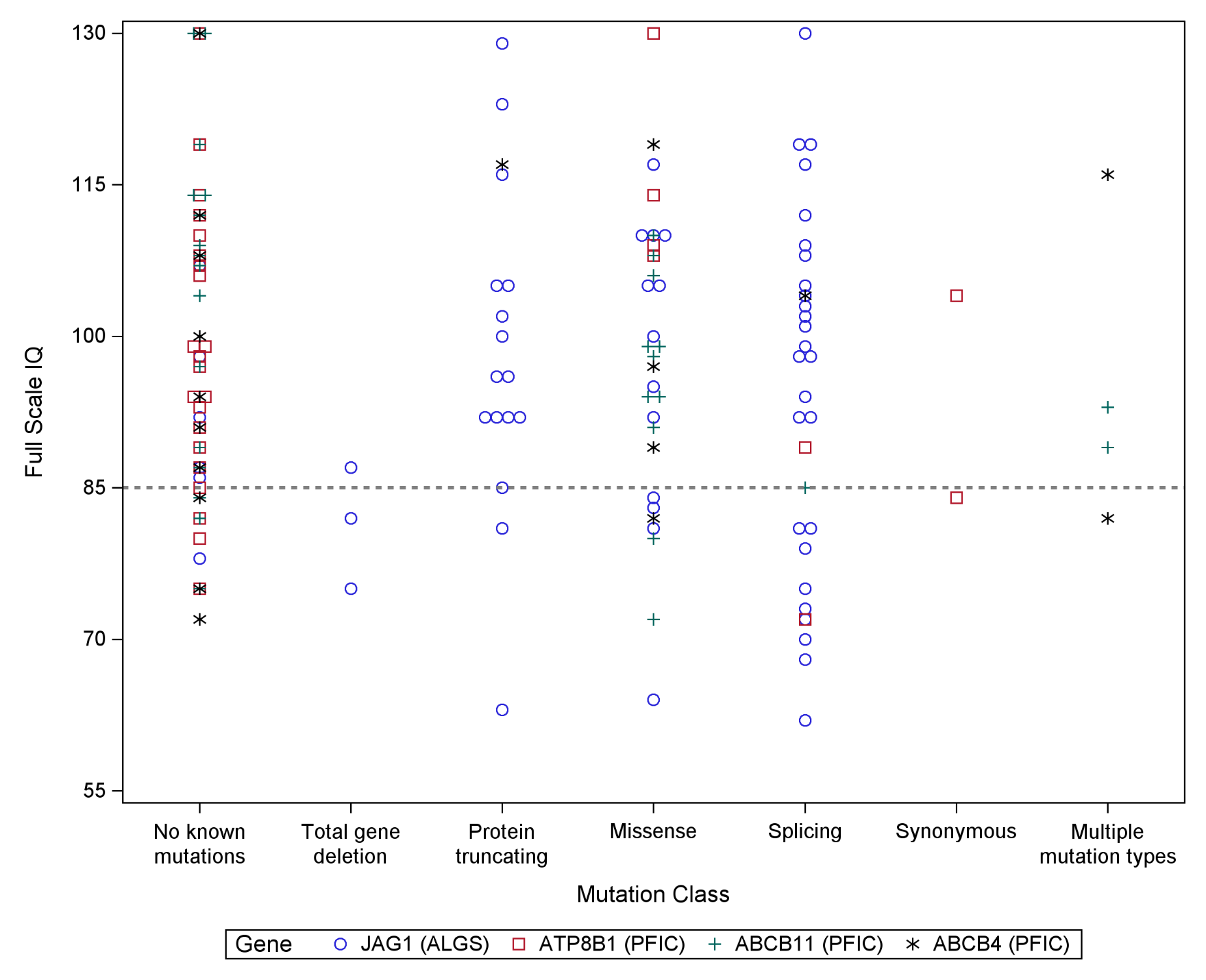 SDC Figure 3b. FSIQ by Gene Mutation Class, A1AT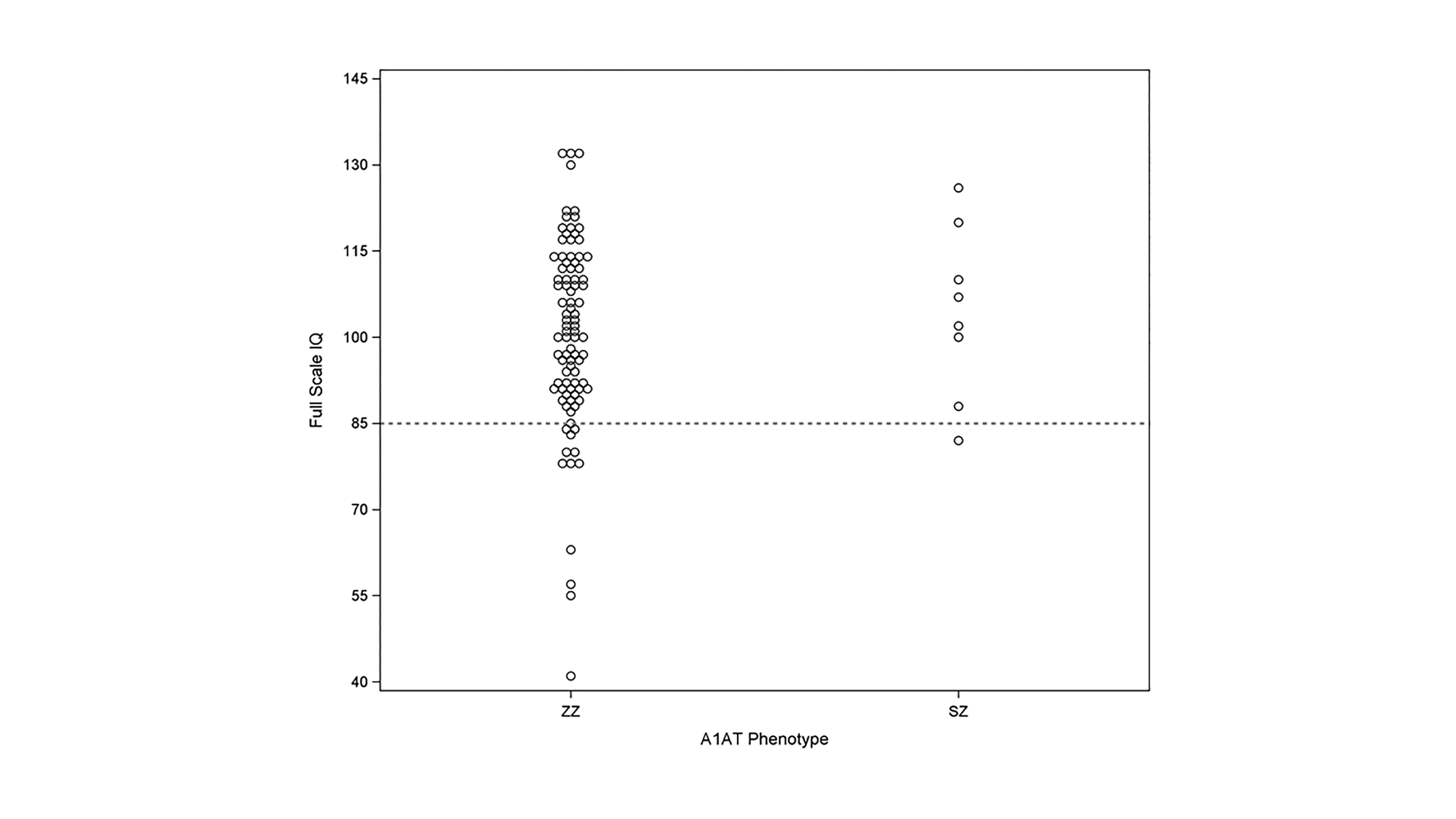 Tested (N=70)Tested (N=70)Eligible, Not Tested (N=137)Eligible, Not Tested (N=137)Variablenfreq (%) or statsnfreq (%) or statsp-value*Female7025 (35.7%)13456 (41.8%)0.400RaceWhite6752 (77.6%)13484 (62.7%)0.103Black6 (9.0%)20 (14.9%)Other9 (13.4%)30 (22.4%)Hispanic7012 (17.1%)13031 (23.8%)0.271Parental educationHigh school equivalent or less6614 (21.2%)12039 (32.5%)0.103Some college/trade school or more52 (78.8%)81 (67.5%)Age at consent (years), mean (SD)706.7 (3.9)1375.9 (4.4)0.145Follow-up time (years), median (IQR)706.0 (3.8, 8.0)1332.0 (0.7, 4.8)<.001Tested (N=43)Tested (N=43)Eligible, Not Tested (N=119)Eligible, Not Tested (N=119)Variablenfreq (%) or statsnfreq (%) or statsp-value*Female4322 (51.2%)11974 (62.2%)0.207RaceWhite4332 (74.4%)11879 (66.9%)0.522Black5 (11.6%)13 (11.0%)Other6 (14.0%)26 (22.0%)Hispanic425 (11.9%)11830 (25.4%)0.069Parental educationHigh school equivalent or less3912 (30.8%)11146 (41.4%)0.239Some college/trade school or more27 (69.2%)65 (58.6%)Age at consent (years), mean (SD)437.2 (4.7)1195.7 (4.8)0.035Follow-up time (years), median (IQR)435.1 (2.3, 7.7)1181.9 (0.1, 3.9)<.001Tested (N=102)Tested (N=102)Eligible, Not Tested (N=176)Eligible, Not Tested (N=176)Variablenfreq (%) or statsnfreq (%) or statsp-value*Female10229 (28.4%)17580 (45.7%)0.005RaceWhite10294 (92.2%)174164 (94.3%)0.506Black0 (0.0%)1 (0.6%)Other8 (7.8%)9 (5.2%)Hispanic1005 (5.0%)17311 (6.4%)0.645Parental educationHigh school equivalent or less9311 (11.8%)16423 (14.0%)0.617Some college/trade school or more82 (88.2%)141 (86.0%)Age at consent (years), mean (SD)1026.5 (3.6)1766.5 (5.3)0.210Follow-up time (years), median (IQR)1024.4 (2.7, 7.2)1752.1 (0.1, 4.1)<.001ALGS (N=70)ALGS (N=70)PFIC (N=43)PFIC (N=43)A1AT (N=102)A1AT (N=102)Variablenfreq (%)nfreq(%)nfreq (%)Overall p-valueFull Scale IQ (FSIQ)≥1006928 (40.6%)4319 (44.2%)10258 (56.9%)0.06585-9921 (30.4%)16 (37.2%)31 (30.4%)70-8414 (20.3%)8 (18.6%)9 (8.8%)<706 (8.7%)0 (0.0%)4 (3.9%)p-value vs. normsp-value vs. norms0.0030.4990.225Verbal IQ / Verbal Comprehension Index (VIQ/VCI)≥1006931 (44.9%)*4324 (55.8%)10263 (61.8%)*0.00785-9920 (29.0%)15 (34.9%)33 (32.4%)70-8414 (20.3%)4 (9.3%)3 (2.9%)<704 (5.8%)0 (0.0%)3 (2.9%)p-value vs. normsp-value vs. norms0.0780.6060.011Performance IQ / Perceptual Reasoning Index (PIQ/PRI)≥1007031 (44.3%)*4320 (46.5%)10266 (64.7%)*0.10185-9926 (37.1%)17 (39.5%)20 (19.6%)70-8410 (14.3%)5 (11.6%)12 (11.8%)<703 (4.3%)1 (2.3%)4 (3.9%)p-value vs. normsp-value vs. norms0.6050.9220.009Working Memory Index (WMI)**≥1005114 (27.5%)2610 (38.5%)6022 (36.7%)0.52085-9924 (47.1%)13 (50.0%)26 (43.3%)70-845 (9.8%)2 (7.7%)8 (13.3%)<708 (15.7%)1 (3.8%)4 (6.7%)p-value vs. normsp-value vs. norms<.0010.2950.038Processing Speed Index (PSI)**≥1005122 (43.1%)2612 (46.2%)6025 (41.7%)0.93185-9914 (27.5%)9 (34.6%)18 (30.0%)70-8412 (23.5%)3 (11.5%)12 (20.0%)<703 (5.9%)2 (7.7%)5 (8.3%)p-value vs. normsp-value vs. norms0.0550.3250.009ALGSALGSALGSALGSPFICPFICPFICPFICA1ATA1ATA1ATA1ATVariableEstimate (95% CI)Adj p-valueUnadj p-valuePartial R2Estimate (95% CI)Adjp-valueUnadj p-valuePartial R2Estimate (95% CI)Adjp-valueUnadj p-valuePartial R2Age at testing (years)-1.0 (-2.0, 0.1)0.9640.0710.5 (-0.6, 1.5)0.9620.367-0.5 (-1.4, 0.5)0.9710.341Parental educationHigh school equivalent or lessRefRefRefSome college/trade school or more8.4 (-1.9, 18.7)0.9640.10811.9 (2.4, 21.3)0.3750.01615%16.6 (6.9, 26.3)0.0230.00111%SexFemaleRefRefRefMale1.1 (-7.6, 9.7)0.9640.8061.6 (-7.6, 10.7)0.9620.730-0.6 (-7.6, 6.5)0.9710.870PruritusNone/mildRefRefRefActive/bleeding-6.1 (-14.8, 2.5)0.9640.159-5.8 (-15.7, 4.1)0.9620.240-17.2 (-47.4, 13.1)0.9710.263History of xanthoma(s)AbsentRefRefRefPresent-8.2 (-17.3, 0.9)0.9640.076-9.8 (-38.6, 18.9)0.9620.493Not estimableCEPHaCEPHRefRefRefpCEPH-0.9 (-11.3, 9.5)0.9640.8692.8 (-12.1, 17.7)0.9620.708-4.4 (-16.5, 7.7)0.9710.472dCEPH14.7 (-7.1, 16.6)0.9640.426-1.8 (-18.7, 15.2)0.9620.835-2.4 (-11.4, 6.5)0.9710.590Cardiac disease severityMild/noneRefSevere-7.6 (-17.2, 2.1)0.9640.121Any renal abnormalityAbsentRefPresent*-4.5 (-14.7, 5.7)0.9640.380Height-for-age z-scoreHeight-for-age z-score2.8 (-0.7, 6.3)0.9640.1162.5 (-1.3, 6.4)0.9620.1902.7 (-0.3, 5.8)0.9710.081Weight-for-age z-scoreWeight-for-age z-score2.3 (-1.0, 5.7)0.9640.1700.2 (-4.5, 4.9)0.9620.932-1.2 (-4.2, 1.9)0.9710.449BMI z-score1.7 (-1.6, 5.0)0.9640.308-2.4 (-6.8, 2.0)0.9620.282-3.1 (-6.1, -0.0)0.9710.0494%Total bilirubin (mg/dL), log2Total bilirubin (mg/dL), log2-0.4 (-3.2, 2.3)0.9640.757-3.2 (-5.9, -0.5)0.4720.02114%-0.1 (-3.1, 3.0)0.9710.971GGTP (U/L), log2GGTP (U/L), log2-1.1 (-5.5, 3.2)0.9640.6060.3 (-2.6, 3.2)0.9620.8410.6 (-1.8, 3.0)0.9710.634AST (U/L), log20.3 (-5.2, 5.7)0.9640.924-3.0 (-7.9, 1.9)0.9620.2190.3 (-3.6, 4.1)0.9710.888Alkaline phosphatase (U/L), log2Alkaline phosphatase (U/L), log2-6.8 (-13.4, -0.3)0.9640.0417%-5.8 (-11.8, 0.2)0.9620.0572.5 (-3.2, 8.1)0.9710.387INR, log24.8 (-13.0, 22.6)0.9640.5925.4 (-15.0, 25.7)0.9620.59313.0 (-13.1, 39.2)0.9710.322BUN (mg/dl), log2BUN (mg/dl), log2-0.8 (-11.7, 10.2)0.9640.889-6.0 (-17.6, 5.7)0.9620.3045.1 (-3.1, 13.3)0.9710.218Creatinine (mg/dl), log2Creatinine (mg/dl), log2-8.5 (-19.0, 2.1)0.9640.1140.2 (-5.1, 5.5)0.9620.9414.7 (-0.9, 10.3)0.9710.097ALT (U/L), log2-1.7 (-6.5, 3.0)0.9640.466-0.5 (-4.4, 3.5)0.9620.8110.8 (-2.0, 3.5)0.9710.587APRI, log2-0.5 (-4.7, 3.7)0.9640.819-1.6 (-5.0, 1.7)0.9620.3220.2 (-2.4, 2.7)0.9710.896APRI<1RefRefRef1-1.56.5 (-7.2, 20.1)0.9640.3460.7 (-29.2, 30.7)0.9620.962-5.9 (-22.2, 10.5)0.9710.476>1.5-1.0 (-13.6, 11.5)0.9640.870-1.5 (-14.9, 11.9)0.9620.8203.5 (-5.0, 12.0)0.9710.416FIB-4, log2-1.1 (-4.6, 2.5)0.9640.547-0.9 (-4.3, 2.5)0.9620.602-0.8 (-3.6, 2.0)0.9710.588Albumin (g/dl)10.9 (1.8, 20.1)0.4820.02010%12.7 (4.5, 20.9)0.0820.00322%1.8 (-4.3, 7.8)0.9710.562Hemoglobin (g/dl)Hemoglobin (g/dl)-0.1 (-3.3, 3.1)0.9640.9643.7 (0.3, 7.2)0.7840.03613%-1.8 (-4.9, 1.2)0.9710.226Platelet count (per 50 x 103/mm3)Platelet count (per 50 x 103/mm3)0.5 (-1.7, 2.7)0.9640.6770.2 (-1.6, 2.0)0.9620.816-0.6 (-2.5, 1.2)0.9710.507freq (%)freq (%)freq (%)VariableALGS (N=70)PFIC (N=43)A1AT (N=102)Cardiac disease severityMild/none53 (75.7%)Severe*17 (24.3%)Any renal abnormality**15 (21.4%)JAG1 mutationTesting not done4 (5.7%)No known mutations6 (8.6%)Total gene deletion4 (5.7%)Protein truncating16 (22.9%)Missense13 (18.6%)Splicing27 (38.6%)ATP8B1 mutationTesting not done13 (30.2%)No known mutations22 (51.2%)Missense4 (9.3%)Splicing2 (4.7%)Synonymous2 (4.7%)ABCB11 mutationTesting not done13 (30.2%)No known mutations16 (37.2%)Missense11 (25.6%)Splicing1 (2.3%)Multiple mutation types2 (4.7%)ABCB4 mutationTesting not done25 (58.1%)No known mutations10 (23.3%)Protein truncating1 (2.3%)Missense4 (9.3%)Splicing1 (2.3%)Multiple mutation types2 (4.7%)A1AT PhenotypeZZ92 (90.2%)SZ8 (7.8%)Unknown2 (2.0%)Abbreviations: A1AT, alpha one antitrypsin deficiency; ALGS, Alagille Syndrome; PFIC, progressive familial intrahepatic cholestasis *Severe cardiac disease was defined as having at least one of the following: pulmonary valve stenosis, Tetralogy of Fallot, ventricular/atrial septal defect, pulmonary atresia, hypoplastic right ventricle, aortic coarctation, aortic root dilatation, and/or aortic stenosis. All other cardiac defects were considered mild.**Renal involvement was defined as dysplastic kidney, single kidney, renal tubular acidosis, orother renal abnormality reported on initial history.Abbreviations: A1AT, alpha one antitrypsin deficiency; ALGS, Alagille Syndrome; PFIC, progressive familial intrahepatic cholestasis *Severe cardiac disease was defined as having at least one of the following: pulmonary valve stenosis, Tetralogy of Fallot, ventricular/atrial septal defect, pulmonary atresia, hypoplastic right ventricle, aortic coarctation, aortic root dilatation, and/or aortic stenosis. All other cardiac defects were considered mild.**Renal involvement was defined as dysplastic kidney, single kidney, renal tubular acidosis, orother renal abnormality reported on initial history.Abbreviations: A1AT, alpha one antitrypsin deficiency; ALGS, Alagille Syndrome; PFIC, progressive familial intrahepatic cholestasis *Severe cardiac disease was defined as having at least one of the following: pulmonary valve stenosis, Tetralogy of Fallot, ventricular/atrial septal defect, pulmonary atresia, hypoplastic right ventricle, aortic coarctation, aortic root dilatation, and/or aortic stenosis. All other cardiac defects were considered mild.**Renal involvement was defined as dysplastic kidney, single kidney, renal tubular acidosis, orother renal abnormality reported on initial history.Abbreviations: A1AT, alpha one antitrypsin deficiency; ALGS, Alagille Syndrome; PFIC, progressive familial intrahepatic cholestasis *Severe cardiac disease was defined as having at least one of the following: pulmonary valve stenosis, Tetralogy of Fallot, ventricular/atrial septal defect, pulmonary atresia, hypoplastic right ventricle, aortic coarctation, aortic root dilatation, and/or aortic stenosis. All other cardiac defects were considered mild.**Renal involvement was defined as dysplastic kidney, single kidney, renal tubular acidosis, orother renal abnormality reported on initial history.Abbreviations: A1AT, alpha one antitrypsin deficiency; ALGS, Alagille Syndrome; PFIC, progressive familial intrahepatic cholestasis *Severe cardiac disease was defined as having at least one of the following: pulmonary valve stenosis, Tetralogy of Fallot, ventricular/atrial septal defect, pulmonary atresia, hypoplastic right ventricle, aortic coarctation, aortic root dilatation, and/or aortic stenosis. All other cardiac defects were considered mild.**Renal involvement was defined as dysplastic kidney, single kidney, renal tubular acidosis, orother renal abnormality reported on initial history.Abbreviations: A1AT, alpha one antitrypsin deficiency; ALGS, Alagille Syndrome; PFIC, progressive familial intrahepatic cholestasis *Severe cardiac disease was defined as having at least one of the following: pulmonary valve stenosis, Tetralogy of Fallot, ventricular/atrial septal defect, pulmonary atresia, hypoplastic right ventricle, aortic coarctation, aortic root dilatation, and/or aortic stenosis. All other cardiac defects were considered mild.**Renal involvement was defined as dysplastic kidney, single kidney, renal tubular acidosis, orother renal abnormality reported on initial history.